Решение №2межведомственной комиссии Администрации Притобольного района по проведению  организационно-противоэпидемических (профилактических) мероприятий по предупреждению  завоза и распространения новой коронавирусной инфекции, вызванной 2019-nCoV, на территории Притобольного района24 марта 2020 года                                                                                  с.ГлядянскоеОбсуждаемый вопрос:«О ситуации по новой коронавирусной инфекции, мероприятиях, направленных на недопущение ее завоза и распространения, и ограничении проведения массовых мероприятий на территории Притобольного района».	Заслушав информацию и.о. главного врача Глядянской ЦРБ Захарова Б.П., помощника врача по общей гигиены ФБУЗ «Центр гигиены и эпидемеологии в Курганской области» по отделу Кетовского, Белозерского, Половинского, Притобольного, Звериноголовского районов Матвеевой И.Г, начальника отдела аграрной политики и экономики Администрации Притобольного района Петраш Е. В., заместителя начальника полиции (по охране общественного порядка) МО МВД «Притобольный» Назарова В.В. Комиссия Администрации Притобольного района РЕШИЛА:1.	Отделу  по социальной политике Администрации Притобольного района (Комогоров С.А.) организовать работу телефона «Горячей линии» по вопросам профилактики новой коронавирусной инфекции и информирование населения о номере «Горячей линии» через средства массовой информации.срок: до 28 марта 2020 года.2. РЕКОМЕНДОВАТЬ:2.1	ГБУ Глядянская ЦРБ (Лошенкова М.Д.) организовать обучение и инструктаж персонала медицинских организаций по мерам безопасности при завозе новой коронавирусной инфекции.	срок: до 1 апреля 2020 года.2.1.1.	Организовать проведение в медицинских учреждениях еженедельных тренировок по эвакуации больного с признаками новой коронавирусной инфекции.	срок: с  25 марта 2020 года.2.1.2. Обеспечить готовность медицинских организаций, осуществляющих медицинскую помощь стационарно и амбулаторно, оказывающих скорую медицинскую помощь, к приему и оперативному оказанию медицинской помощи больным с респираторными симптомами, отбор биологического материала для исследования на новую коронавирусную инфекцию (2019-nCoV);	срок: с 24 марта 2020г.2.1.3.Обеспечить наличие в медицинских организациях запаса противовирусных препаратов для экстренной профилактики и лечения коронавирусной инфекции (2019-nCoV), дезинфекционных средств, средств индивидуальной защиты;2.1.4. Разработать схему перепрофилирования медицинских помещений на случай массового поступления больных;	Срок: до 26 марта 2020г.2.1.5. Организовать системную работу по информированию населения о рисках инфицирования новой коронавирусной инфекцией (2019-nCoV), мерах личной профилактики.	Срок: постоянно 2.2. Отделу образования Администрации Притобольного района (Севостьянова Н.В.), Отделу культуры Администрации Притобольного района (Носов А.И.), Отделу по социальной политике Администрации Притобольного района (Комогоров С.А.), главам муниципальных образований:2.2.1.	Продолжить образовательный процесс для обучающихся 1-11 классов общеобразовательных организаций,  обучающихся организаций дополнительного образования в индивидуальном режиме, в том числе с применением дистанционных образовательных технологий и электронного обучения.	срок:  до особого распоряжения.2.2.2. Продолжить ежедневный «утренний фильтр» в дошкольных образовательных организациях.	срок:  до особого распоряжения.2.2.3.	Организовать проведение дезинфекционных мероприятий в образовательных учреждениях, учреждениях культуры с использованием разрешенных к применению в образовательных, культурных организациях дезинфекционных средств, создав необходимый их запас, соблюдать графики проведения влажных уборок и проветривания помещений.	срок: ежедневно до особого распоряжения2.2.4. Воздержаться от проведения на территории Притобольного района спортивных, зрелищных и иных массовых мероприятий.	срок: до особого распоряжения2.2.5. Проводить постоянную работу по информированию населения о профилактике и рисках инфицирования новой коронавирусной инфекцией (2019-nCoV), мерах личной профилактики.	срок: постоянно2.3.  Жителям Притобольного района ограничить выезд за пределы Курганской области.срок с 24 марта 2020 года до особого распоряжения2.3.1. Гражданам, посещавшим территории, где зарегистрированы случаи новой коронавирусной инфекции (2019-nCoV):сообщать о своем возвращении в Российскую Федерацию, месте, датахпребывания на указанных территориях, контактную информацию на горячую линию по номерам телефонов: 8(3522) 41-33-36, 25-48-10;при появлении первых респираторных симптомов незамедлительно обратиться за медицинской помощью на дому без посещения медицинских организаций;соблюдать постановления санитарных врачей о нахождении в режиме изоляции на дому.2.3.2. Гражданам, прибывшим из Китайской Народной Республики, Республики Корея, Итальянской Республики, Исламской Республики Иран, Французской Республики, Федеративной Республики Германия, Королевства Испания, иных государств - членов Европейского союза, Республики Сербия, Республики Албания, Соединенного Королевства Великобритании и Северной Ирландии, Республики Северная Македония, Черногории, Княжества Андорра, Королевства Норвегия, Швейцарской Конфедерации, Исландии, Княжества Монако, Княжества Лихтенштейн, Республики Молдова, Республики Беларусь, Украины, Боснии и Герцеговины, Ватикана, Республики Сан-Марино, Республики Хорватия, Соединенных Штатов Америки, обеспечить самоизоляцию на дому на срок 14 дней со дня возвращения в Российскую Федерацию (не посещать работу, учебу, минимизировать посещение общественных мест).2.4. Рекомендовать всем работодателям, осуществляющим деятельность на территории Притобольного района:2.4.1. Обеспечить измерение температуры тела работникам на рабочих местах с обязательным отстранением от нахождения на рабочем месте лиц с повышенной температурой;	срок: постоянно2.4.2. Оказывать работникам содействие в обеспечении соблюдения режима самоизоляции на дому.	срок: по мере необходимости2.5. Юридическим лицам и индивидуальным предпринимателям, осуществляющим деятельность в местах массового скопления людей (в том числе на торговых объектах, в местах проведения театрально-зрелищных, культурно-просветительских или зрелищно- развлекательных мероприятий) и перевозки автомобильным транспортом, организовать мероприятия по усилению режима текущей дезинфекции.	срок: ежедневно2.6. Данное решение  опубликовать на официальном сайте Администрации Притобольного района.	срок: в течение одного рабочего дня с момента подписания2.7. Контроль за выполнением настоящего решения Комиссии  возложить на первого заместителя Главы Притобольного района (Комогоров С.А.).Глава Притобольного района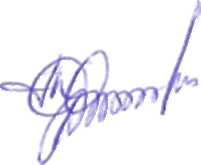 Д.Ю. Лесовой